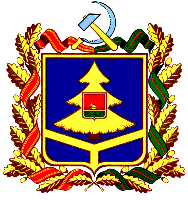 ДЕПАРТАМЕНТ ОБРАЗОВАНИЯ И НАУКИ БРЯНСКОЙ ОБЛАСТИ   ПРИКАЗ_23 октября 2013 года___ № __2255_		  г. БрянскОб итогах областного конкурсана лучшее знание символики Брянской области  и муниципальных образований Брянской области среди обучающихся в образовательных учреждениях,  посвященного 70-летию освобождения Брянской области от немецко-фашистских захватчиковВ соответствии с реализацией «Комплексного плана мероприятий по патриотическому воспитанию жителей Брянской области на 2012 – 2015 годы» и приказом департамента образования от 15.04.2013 г. № 922, с апреля по октябрь 2013 года проведен областной конкурс на лучшее знание символики Брянской области и муниципальных образований Брянской области среди обучающихся в образовательных учреждениях, посвященный 70-летию освобождения Брянской области от немецко-фашистских захватчиков.	Организация конкурса была направлена на популяризацию региональных и муниципальных символов.	Большую работу по подготовке и проведению Конкурса провели органы управления образованием  Брянского, Дубровского, Злынковского, Климовского, Навлинского, Новозыбковского, Погарского, Рогнединского, Севского, Стародубского районов; Бежицкого района города  Брянска, г. Брянска, г. Клинцы, г.Стародуба.	На областной конкурс поступило  38  работ  обучающихся - победителей и призеров муниципальных  конкурсов по различным номинациям. 	Жюри отметило, что многие авторы проследили роль и значение областной и муниципальной символики в жизни своего города, района, школы, показали хорошие знания исторического материала, умение работать с различными видами источников и литературы,  анализировать и делать выводы.  	Особое внимание членов жюри привлекли произведения декоративно-прикладного искусства. Руками детей созданы работы, изображающие региональную и муниципальную символику с использованием различных материалов и техник (вязание, роспись по ткани, роспись по дереву, аппликация, бисероплетение, декоративная игрушка).	Вместе с тем, жюри обращает внимание на наиболее часто повторяющиеся  недочеты:  	в работах не ставились цели и задачи, отсутствовали  выводы, не указывался  перечень используемой литературы;отсутствуют ссылки на используемые источники;к работам  не прилагались индивидуальные электронные носители;отмечается неумение некоторых авторов сжато, логично и аргументированно излагать материалы. В работах допускаются орфографические ошибки.	На основании вышеизложенного		ПРИКАЗЫВАЮ:Утвердить решение жюри областного конкурса на лучшее знание символики Брянской области и муниципальных образований Брянской области среди обучающихся в образовательных учреждениях посвященного 70-летию освобождения Брянской области от немецко-фашистских захватчиков. (Приложение  1).Наградить дипломами лауреатов и  дипломантов областного конкурса согласно Приложению  1.Руководителям муниципальных органов управления образованием рекомендовать:3.1. Изыскать возможность для материального поощрения учащихся и педагогов – руководителей, подготовивших лауреатов и дипломантов областного конкурса за счет стимулирующей части фонда оплаты труда.3.2. Усилить работу по изучению и популяризации  символов Брянской области, муниципальных образований Брянской области, воспитанию патриотизма и гражданственности учащихся в образовательных учреждениях области.Контроль за исполнением данного приказа возложить на первого заместителя директора департамента Потворова И.И. 	Директор департамента	                     	В.Н. Оборотов		Приказ подготовлен Брянским		                                  «Согласовано»             областным Дворцом детского и  	                                Первый зам. директора департаментаюношеского творчества имени		     	                	 Ю.А. Гагарина                                                                                                      Потворов И.И.	  исп. Кашечко Г.И.				                                                тел. 74-39-12                                                                        Начальник отдела			                                                                                               Шевелев О.А.      									Ведущий консультант                                                                                                                                         Исаева Н.Ю.								Приложение  1				        к приказу департамента образования и науки						    _от_23 октября 2013 года_ № __2255РЕШЕНИЕ жюри областного конкурса на лучшее знание символики Брянской области и муниципальных образований Брянской области среди обучающихся в образовательных учреждениях,  посвященного                70-летию освобождения Брянской области от немецко-фашистских захватчиков        1.  Признать  лауреатами областного конкурса на лучшее знание символики Брянской области и муниципальных образований Брянской области среди обучающихся в образовательных учрежденияхВ номинации «Исследовательские работы»Среди обучающихся среднего возраста – 5-8 классы:	«Символически-опознавательные знаки «дуб», «дубовая ветвь», «дубовые листья» в гербах населенных пунктов Брянской области»Автор: Андрюшина Мария, учащаяся 7 класса МБОУ «Дубровская № 1 средняя общеобразовательная школа имени генерал-майора Никитина Ивана Семеновича» п. Дубровка Дубровского района Брянской области.Руководитель – Глушанкова Инна Николаевна, учитель истории  МБОУ «Дубровская № 1 средняя общеобразовательная школа имени генерал-майора Никитина Ивана Семеновича» п. Дубровка Дубровского района Брянской области.	Среди обучающихся  старшего  возраста – 9-11 классы:	«Городские гербы Брянской земли 17-19 веков и их проекты: происхождение и сюжетика»Автор: Кремкова Екатерина, учащаяся 9 класса МБОУ «Плавенская средняя общеобразовательная школа» Климовского района Брянской области.Руководитель – Пархоменко Светлана Александровна, учитель истории МБОУ «Плавенская средняя общеобразовательная школа» Климовского района Брянской области.В номинации «Литературное творчество (проза, поэзия)»Среди обучающихся  среднего возраста – 5-8  классы:Стихотворение «Что с тобой мы Родиной зовем»Автор: Васильев Глеб, учащийся 7 класса МБОУ «Средняя общеобразовательная школа № 11 имени П.М. Камозина» города Брянска.Руководитель – Бернаж Александра Владимировна, учитель математики МБОУ «Средняя общеобразовательная школа № 11 имени П.М. Камозина» города Брянска.Среди обучающихся старшего возраста – 9 - 11 классы:Стихотворение «Брянский  герб»Автор: Федорова Надежда, учащаяся 10 класса МБОУ «Трехбратская средняя общеобразовательная школа» Дубровского района Брянской области.Руководитель – Прудникова Мария Алексеевна, учитель истории и общественных дисциплин МБОУ «Трехбратская средняя общеобразовательная школа» Дубровского района Брянской области.В номинации «Декоративно – прикладное искусство»Среди обучающихся  младшего возраста – 1-4  классы:Скульптура из соленого теста, бисероплетение «Моя родная Дубровка»Авторы: Ведешина Елена, Любочкин Антон, учащиеся МБОУ «Дубровская № 2 средняя общеобразовательная школа» п. Дубровка Дубровского района Брянской области.Руководитель – Эглитис Людмила Павловна, учитель начальных классов МБОУ «Дубровская № 2 средняя общеобразовательная школа» п. Дубровка Дубровского района Брянской области.Среди обучающихся  среднего возраста – 5-8  классы:Аппликация из соленого теста «Герб Климовского района»Автор: Коврижко Алина, обучающаяся МБОУ ДОД «Центр развития творчества детей и юношества» п.г.т. Климово Брянской области.Руководитель – Ермакова Мария Юрьевна, педагог дополнительного образования  МБОУ ДОД «Центр развития творчества детей и юношества» п.г.т. Климово Брянской области.Среди обучающихся старшего возраста – 9 - 11 классы:Аппликация из соломки «Герб Брянского района»Автор: Пыцкий Павел, учащийся 10 класса МБОУ «Супоневская средняя общеобразовательная школа № 1 имени Героя Советского Союза                          Н.И. Чувина» Брянского района Брянской области.Руководитель – Пыцкая Светлана Викторовна, учитель начальных классов МБОУ «Супоневская средняя общеобразовательная школа № 1 имени Героя Советского Союза Н.И. Чувина» Брянского района Брянской области.	2. Признать дипломантами областного конкурса на лучшее знание символики Брянской области и муниципальных образований Брянской области среди обучающихся в образовательных учрежденияхВ номинации «Исследовательские работы»Среди обучающихся младшего возраста – 1-4  классы:«Герб Навли и Навлинского района»Автор: Таненкова Ева, обучающаяся МБОУ ДОД «Навлинский детско-юношеский центр» поселка Навля Брянской области.Руководитель – Бородакова Надежда Алексеевна, педагог дополнительного образования МБОУ ДОД «Навлинский детско-юношеский центр» поселка Навля Брянской области.Среди обучающихся среднего возраста – 5-8  классы:«Символическое значение цветового спектра на гербе Брянского района»Автор: Цвилева Ольга, учащаяся 7 класса МБОУ «Супоневская средняя общеобразовательная школа № 1 имени Героя Советского Союза                        Н.И. Чувина». Руководитель – Власенко Марина Николаевна, учитель истории МБОУ «Супоневская средняя общеобразовательная школа № 1 имени Героя Советского Союза Н.И. Чувина».Среди обучающихся старшего возраста – 9-11 классы:«Герб Стародуба»Автор: Томилина Мария, учащаяся 9 класса МБОУ «Стародубская средняя общеобразовательная школа № 1» города Стародуба Брянской области.Руководитель – Томилина Валентина Михайловна, учитель общественных дисциплин МБОУ «Стародубская средняя общеобразовательная школа № 1» города Стародуба Брянской области.«Герб Погара»Автор: Дыбко Алиса, учащаяся 11 класса МБОУ «Борщовская средняя общеобразовательная школа» Погарского района Брянской области.Руководитель – Дыбко Людмила Михайловна, учитель общественных дисциплин МБОУ «Борщовская средняя общеобразовательная школа» Погарского района Брянской области.В номинации «Литературное творчество (проза, поэзия)»Среди обучающихся среднего возраста – 5-8  классы:Рассказ «Ликбез для бабушки»Автор: Гайдукова Яна, учащаяся 6 класса филиала МБОУ Сещинской СОШ «Алешинская основная общеобразовательная школа».Руководитель – Прудникова Мария Алексеевна,  учитель истории и общественных дисциплин филиала МБОУ Сещинской СОШ «Алешинская основная общеобразовательная школа».Стихотворение «Ода родному краю»Автор: Тихоненко Анна, учащаяся 8 класса МБОУ «Средняя общеобразовательная школа № 53» города Брянска.Руководитель – Лопатина Оксана Валерьевна, учитель английского языка МБОУ «Средняя общеобразовательная школа № 53» города Брянска.Среди обучающихся старшего возраста – 9-11 классы:        Стихотворение «Гимн партизанской славе»Автор: Медведева Лидия, учащаяся 9 класса МБОУ «Брахловская  средняя общеобразовательная школа» Климовского района Брянской области.Руководитель – Юрченко Наталья Григорьевна, учитель истории МБОУ «Брахловская  средняя общеобразовательная школа» Климовского района Брянской области. Стихотворение  «Ода флагу Брянской области»Автор: Иванова Алина, учащаяся 11 академического класса МБОУ «Брянский городской лицей № 1 имени А.С. Пушкина».Руководитель – Брускова Валентина Сергеевна, учитель истории МБОУ «Брянский городской лицей № 1 имени А.С. Пушкина».В номинации «Декоративно- прикладное искусство»	Среди обучающихся младшего возраста – 1-4  классы    Настенное панно (вязание крючком) «Герб Дубровского района»Автор: Тимошенкова Дарья, учащаяся 3 класса МБОУ «Давыдчинская  основная общеобразовательная школа» Дубровского района Брянской области.Руководитель – Митрачкова Галина Васильевна, учитель начальных классов МБОУ «Давыдчинская  основная общеобразовательная школа» Дубровского района Брянской области.Среди обучающихся среднего возраста – 5-8  классы    Аппликация «Герб Дубровского района»Автор: Бородина Ксения, учащаяся 5 класса МБОУ «Пеклинская  средняя общеобразовательная школа» Дубровского района Брянской области.Руководитель – Бородина Светлана Ивановна, учитель технологии МБОУ «Пеклинская  средняя общеобразовательная школа» Дубровского района Брянской области.Среди обучающихся старшего возраста – 9-11  классы    Роспись по дереву «Город воинской славы»Автор: Бобкова Анастасия, учащаяся 10 класса МБОУ «Супоневская средняя общеобразовательная школа № 1 имени Героя Советского Союза                        Н.И. Чувина». Руководитель – Бобкова Мария Георгиевна, учитель ИЗО МБОУ «Супоневская средняя общеобразовательная школа № 1 имени Героя Советского Союза  Н.И. Чувина». 